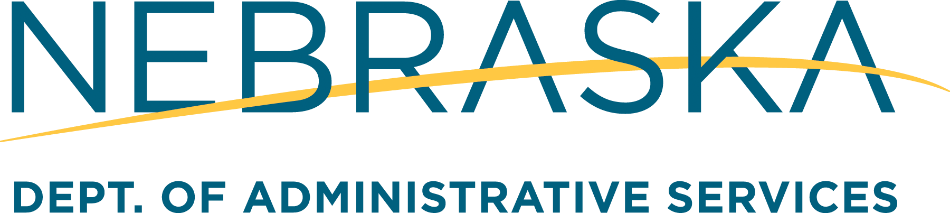  

CONTRACT COMPLIANCE REQUESTINSTRUCTIONS:
 Before sending to Vendor, Contract Compliance Requests must first be approved by your agency and should be reviewed by your agency’s legal counsel. If the referenced contract is owned/maintained by the State Purchasing Bureau (SPB), this request must then be sent to DAS Materiel/SPB for final review at: AS.MATERIELPURCHASING@nebraska.gov. Upon approval notification, you may proceed to send this request to the vendor (preferably as a PDF).

See Vendor Performance Program Guide for full resolution process at:https://das.nebraska.gov/materiel/VendorPerformance.htmlDELETE RED HIGHLIGHTED AREAS & REMOVE 
YELLOW HIGHLIGHTING BEFORE SENDING TO VENDOR. ATTN:   INSERT VENDOR CONTACT NAME, INSERT VENDOR E-MAIL ADDRESS
VENDOR NAME:  INSERT VENDOR COMPANY NAME 
VENDOR AB#: INSERT VENDOR AB # (E1)
The State of Nebraska, INSERT YOUR AGENCY/BOARD/COMISSION NAME, has identified non-compliance and/or unsatisfactory performance of Contract: INSERT CONTRACT/ PO #(s). Please confirm receipt of this request to the State of Nebraska contact listed below no later than:
 INSERT REASONABLE DUE DATE.PLEASE BE ADVISED:
Lack of response and/or continued deficiencies may be considered during evaluations in future bid opportunities. STATE OF NEBRASKA CONTACT INFORMATIONSTATE OF NEBRASKA CONTACT INFORMATIONSTATE OF NEBRASKA CONTACT INFORMATIONSTATE OF NEBRASKA CONTACT INFORMATIONSTATE OF NEBRASKA CONTACT INFORMATIONSTATE OF NEBRASKA CONTACT INFORMATIONSTATE OF NEBRASKA CONTACT INFORMATIONSTATE OF NEBRASKA CONTACT INFORMATIONSTATE OF NEBRASKA CONTACT INFORMATIONSTATE OF NEBRASKA CONTACT INFORMATIONSTATE OF NEBRASKA CONTACT INFORMATIONSTATE OF NEBRASKA CONTACT INFORMATIONSTATE OF NEBRASKA CONTACT INFORMATIONSTATE OF NEBRASKA CONTACT INFORMATIONSTATE OF NEBRASKA CONTACT INFORMATIONNAME & TITLE:NAME & TITLE:NAME & TITLE:AGENCY:AGENCY:AGENCY:E-MAIL:E-MAIL:E-MAIL:PHONE:PHONE:PHONE: PERFORMANCE ISSUE AREA(S): PERFORMANCE ISSUE AREA(S): PERFORMANCE ISSUE AREA(S): PERFORMANCE ISSUE AREA(S): PERFORMANCE ISSUE AREA(S): PERFORMANCE ISSUE AREA(S): PERFORMANCE ISSUE AREA(S): PERFORMANCE ISSUE AREA(S): PERFORMANCE ISSUE AREA(S): PERFORMANCE ISSUE AREA(S): PERFORMANCE ISSUE AREA(S): PERFORMANCE ISSUE AREA(S): PERFORMANCE ISSUE AREA(S): PERFORMANCE ISSUE AREA(S): PERFORMANCE ISSUE AREA(S):DELIVERYDELIVERYDELIVERYDELIVERYQUALITYQUALITYQUALITYQUALITYMISCELLANEOUSMISCELLANEOUSMISCELLANEOUSMISCELLANEOUSMISCELLANEOUSMISCELLANEOUSMISCELLANEOUSLate deliveryLate deliveryLate deliveryInferior quality/Service deficienciesInferior quality/Service deficienciesInferior quality/Service deficienciesUnauthorized change in quantityUnauthorized change in quantityUnauthorized change in quantityUnauthorized change in quantityUnauthorized change in quantityNon-deliveryNon-deliveryNon-deliveryUnauthorized substitutionUnauthorized substitutionUnauthorized substitutionInvoice inaccuraciesInvoice inaccuraciesInvoice inaccuraciesInvoice inaccuraciesInvoice inaccuraciesDelivery to incorrect addressDelivery to incorrect addressDelivery to incorrect addressDamaged or defectiveDamaged or defectiveDamaged or defectiveFailure to RespondFailure to RespondFailure to RespondFailure to RespondFailure to Respond
Partial delivery - cannot deliver balance of order
Partial delivery - cannot deliver balance of order
Partial delivery - cannot deliver balance of order
Unsatisfactory workmanship in installation
Unsatisfactory workmanship in installation
Unsatisfactory workmanship in installation
Request to Cancel Order Due to Quote/Bid Error
Request to Cancel Order Due to Quote/Bid Error
Request to Cancel Order Due to Quote/Bid Error
Request to Cancel Order Due to Quote/Bid Error
Request to Cancel Order Due to Quote/Bid ErrorFailure to Replace Damaged GoodsFailure to Replace Damaged GoodsFailure to Replace Damaged Goods
Failure to Meet Specifications set forth in Quote/Bid
Failure to Meet Specifications set forth in Quote/Bid
Failure to Meet Specifications set forth in Quote/Bid
Unauthorized Price Change(s)
Unauthorized Price Change(s)
Unauthorized Price Change(s)
Unauthorized Price Change(s)
Unauthorized Price Change(s)OTHER:SUMMARY OF PERFORMANCE ISSUEPlease provide a dated timeline with a brief, factual explanation of the performance issue(s) experienced, including dates.SUMMARY OF PERFORMANCE ISSUEPlease provide a dated timeline with a brief, factual explanation of the performance issue(s) experienced, including dates.SUMMARY OF PERFORMANCE ISSUEPlease provide a dated timeline with a brief, factual explanation of the performance issue(s) experienced, including dates.SUMMARY OF PERFORMANCE ISSUEPlease provide a dated timeline with a brief, factual explanation of the performance issue(s) experienced, including dates.SUMMARY OF PERFORMANCE ISSUEPlease provide a dated timeline with a brief, factual explanation of the performance issue(s) experienced, including dates.SUMMARY OF PERFORMANCE ISSUEPlease provide a dated timeline with a brief, factual explanation of the performance issue(s) experienced, including dates.SUMMARY OF PERFORMANCE ISSUEPlease provide a dated timeline with a brief, factual explanation of the performance issue(s) experienced, including dates.SUMMARY OF PERFORMANCE ISSUEPlease provide a dated timeline with a brief, factual explanation of the performance issue(s) experienced, including dates.SUMMARY OF PERFORMANCE ISSUEPlease provide a dated timeline with a brief, factual explanation of the performance issue(s) experienced, including dates.SUMMARY OF PERFORMANCE ISSUEPlease provide a dated timeline with a brief, factual explanation of the performance issue(s) experienced, including dates.SUMMARY OF PERFORMANCE ISSUEPlease provide a dated timeline with a brief, factual explanation of the performance issue(s) experienced, including dates.SUMMARY OF PERFORMANCE ISSUEPlease provide a dated timeline with a brief, factual explanation of the performance issue(s) experienced, including dates.SUMMARY OF PERFORMANCE ISSUEPlease provide a dated timeline with a brief, factual explanation of the performance issue(s) experienced, including dates.SUMMARY OF PERFORMANCE ISSUEPlease provide a dated timeline with a brief, factual explanation of the performance issue(s) experienced, including dates.SUMMARY OF PERFORMANCE ISSUEPlease provide a dated timeline with a brief, factual explanation of the performance issue(s) experienced, including dates.CONTRACT REFERENCE: For each selection of non-compliance made in the Performance Issue Area above, please provide the contract section(s) and page number(s) of the applicable Specifications and/or Terms & Conditions, and a description of how the contractor’s performance has been non-compliant.STATE OF NEBRASKA’S DESIRED OUTCOME: